РОССИЙСКАЯ ФЕДЕРАЦИЯКАРАЧАЕВО-ЧЕРКЕССКАЯ РЕСПУБЛИКАМУНИЦИПАЛЬНОЕ КАЗЁННОЕ ОБЩЕОБРАЗОВАТЕЛЬНОЕ УЧРЕЖДЕНИЕ"СРЕДНЯЯ ОБЩЕОБРАЗОВАТЕЛЬНАЯ ШКОЛА №3 г.УСТЬ-ДЖЕГУТЫ»УСТЬ-ДЖЕГУТИНСКОГО МУНИЦИПАЛЬНОГО РАЙОНА369300 Карачаево-Черкесская Республика г.Усть-Джегута, ул.Коммунистическая,1е-mail schkola09.3@yandex.ruтел. (887875) 7-17-99, факс  7-17-99 ПРИКАЗ24.08.2020г.                                 г.Усть-Джегута                                 №70        Об утверждении формы «Журнала регистрации показаний термометрии с данными температуры от 37.1 и выше»В целях предупреждения распространения коронавирусной инфекции
(COVID-19), принятия необходимых организационно-распорядительных мер, в
рамках осуществления деятельности «СОШ №3 г.Усть-Джегуты», во исполнение Санитарно эпидемиологических правил СП 3.1/2.4.3598-20 «Санитарно- эпидемиологические требования к устройству, содержанию и организации работы образовательных организаций и других объектов социальной инфраструктуры для детей и молодежи в условиях распространения новой коронавирусной инфекции (COVID-19)ПРИКАЗЫВАЮ:Утвердить форму «Журнала регистрации показаний термометрии с
данными температуры 37,1 и выше» (Приложение  № 1).Назначить медработника школы Узденову З.И. ответственной заведение журнала на период неблагополучной эпидемиологической обстановки.Ввести в действие ведение журнала с 27.08.2020г.Контроль за исполнением приказа оставляю за собой.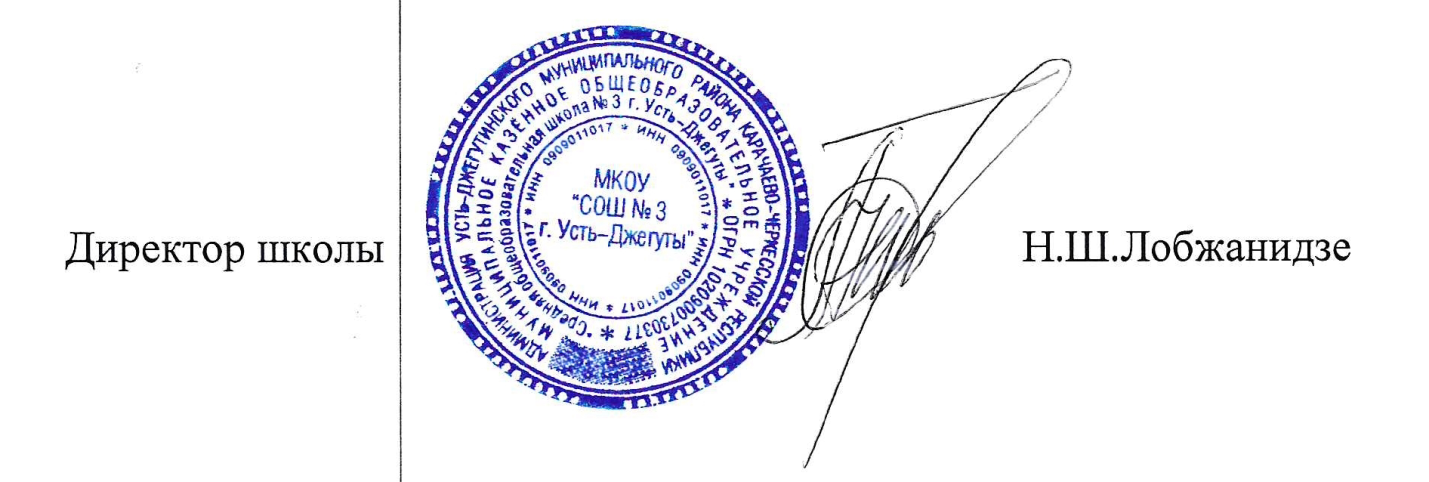 